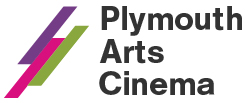 Plymouth Arts Cinema at Arts University Plymouth, Tavistock Place, Plymouth, PL4 8ATwww.plymouthartscinema.org | 01752 206114 | info@plymouthartscinema.orgSeptember 2022Where to find us Our venue is located inside Arts University Plymouth’s main campus at Tavistock Place. Go through Arts University Plymouth’s main entrance and turn right, you will face our Box Office and Café-Bar. Opening Times and How to Book
The Box Office and Café-bar open Tuesday, Thursday and Friday: 5-8.30pm; Wednesday: 1-8.30pm; Saturday: 1-8pm). You can call Box Office during these times: 01752 206114.Standard £9.00 | Matinees £7.00 | Bringing in Baby £4 | Over 60s £7.75 | 25 & Under, Students, PCA Staff, Unwaged £4 | Friends 10% discount and £6 on Tuesdays. Please bring relevant ID if you are eligible for a discount.Online booking fee £1.50. Advance booking recommended.September 2022Film NotesEiffel (15)Fri 9 – Thu 15 SeptemberFri 9, 6pm
Sat 10, 8pm
Tue 13, 6pm
Wed 14, 2.30pm & 8.30pm
Thu 15, 6pmDir. Martin Bourboulon, France, 2021, 108 mins, subtitled. Cast. Romain Duris, Emma Mackey, Pierre Deladonchamps.After finishing his collaboration on the Statue of Liberty, celebrated engineer Gustave Eiffel is on top of the world. Now, the French government is pressuring him to design something spectacular for the 1889 Paris World Fair, but Eiffel simply wants to design a train line. Everything changes when he crosses paths with a mysterious woman from his past. Their long lost, forbidden passion inspires him to change the Paris skyline forever.Joyride (15)Fri 9 – Thu 15 SeptemberFri 9, 8.30pm
Sat 10, 2.30 & 5.30pm
Tue 13, 8.30pm
Wed 14, 6pm
Thu 15, 8.30pmDir. Emer Reynolds, UK, 2022, 94 mins. Cast. Olivia Colman, Lochlann O'Mearáin, Charlie Reid.Joy and Mully are two lovable rogues. Joy is angry – she’s got a baby and motherhood does not come naturally to her. And, if she’s honest with herself, when she looks in the mirror, she sees the shadow of her own neglectful mother. Twelve-year-old Mully also has a mum-shaped void in his life, as well as a conman dad. When he takes his dad’s stash of cash and steals a taxi in a bid for freedom. There’s an almighty yell from the back seat. It’s Joy – hungover, freaking out, and holding a baby.Joyride is a feel-good, foul-mouthed fairy-tale about two unlikely outlaws tearing up the road on a riotous misadventure in search of their dreams.Fisherman’s Friends: One and All (12A) Friday 16 – Sat 24 SeptemberFri 16, 6pm
Sat 17, 5.30pm
Wed 21, 11am (Bringing in Baby), 2.30pm & 8.30pm
Sat 24, 2.30pm (Relaxed Screening)Dir. Meg Leonard and Nick Moorcroft, UK, 2022, 112 mins. Cast. James Purefoy, Fiona Button, Richard Harrington.Following the unexpected success of their debut album “No Hopers, Jokers and Rogues” we re-join the world's oldest ‘buoy band’ a year later struggling to navigate the pressures, pitfalls and temptations of their newfound fame. Fisherman’s Friends: One and All follows the celebrated shanty singers through the highs and lows as lifelong friendships are put to the test and they battle the dreaded ‘curse of the second album’.Queen of Glory (15)Friday 16 – Wednesday 21 SeptemberFri 16, 8.30pm
Sat 17, 2.30pm
Tue 20, 8.30pm (Reclaim the Frame Intro)
Wed 21, 6pmDir. Nana Mensah, US, 2022, 79 mins. Cast. Meeko, Madeline Weinstein, Nana MensahSarah Obeng, the academically brilliant child of Ghanaian immigrants, decides to quit her Ivy League PhD programme to follow her married lover to Ohio. But when Sarah’s mother dies suddenly, she bequeaths her daughter a Christian bookstore in the Pelham Parkway section of the Bronx where Sarah was raised. Finding herself responsible for both her mother’s funeral arrangements and her business, Sarah is reborn through her unexpected inheritance. A wonderful film which provokes laughter and empathy in equal measure. Girls Can’t Surf (12A)Saturday 17 September, 8pmDir. Christopher Nelius, US, 108 mins.With. Lisa Andersen, Rochelle Ballard, Layne Beachley, Pam Burridge, Wendy Botha, Jodie Cooper, Pauline Menczer and many more. The untold story of how a band of renegade surfer girls in the 1980s fought to create their own professional sport, changing surf culture forever. The inspiring true story of a group of rebellious female surfers in the 1980s who took on the male-dominated professional surfing world in a fight for inclusion, recognition and equality. The film is a wild ride of clashing personalities, sexism, adventure and heartbreak, with each woman fighting against the odds to make their dreams of competing a reality. "A fascinating, fun insight into the female pioneers who made waves in a male-dominated sport" Anna Smith, Girls on FilmLong Way Back (tbc)Tuesday 20 – Thursday 22 SeptemberTue 20, 6pm
Thu 22, 7.30pm (Director’s Introduction + Q&A)Dir. Brett Harvey, UK, 2022, 93 mins. Cast. Tristan Sturrock, Chloe Endean, Susan Penhaligon.Reluctant father David has spent his life running away: from his foster home, from responsibilities, from his marriage, from his daughter. But now, due to a situation beyond his control, his estranged daughter Lea is thrown back into his life: she’s leaving university under tragic circumstances, and David is the only person who can make the trip and drive her home to Cornwall. As they make the long journey home, David tries to make up for a lifetime of disappointments and his own shortcomings as father and daughter attempt to reconnect... But is it too late?The road home is never straightforward.It Snows in Benidorm (15)Friday 23 – Thursday 29 SeptemberFri 23, 6pm
Sat 24, 8pm
Tue 27, 6pm
Wed 28, 2.30pm & 8.30pm
Thu 29, 6pmDir. Isabel Coixet, Spain/UK, 2022, 117 mins, some subtitles. Cast. Timothy Spall, Sarita Choudhury, Carmen MachiBank worker Peter lives a grey life in Manchester dealing with late repayments and posting daily about the weather. After an unexpected early retirement, he decides to visit his brother in Benidorm only to discover that he has disappeared. As he searches for clues, his encounters with an eclectic cast of characters only lead to further confusion. In looking for his brother, can he rediscover himself? Timothy Spall excels as a downtrodden man struggling to impose sense on the events around him, in a hapless detective story played out to a carnivalesque backdrop of Brits abroad. Official Competition (15)Friday 23 – Thursday 29 SeptemberFri 23, 8.30pm
Sat 24, 5.30pm
Tue 27, 8.30pm
Wed 28, 6pm
Thu 29, 8.30pmDir. Mariano Cohn, Gastón Duprat, Argentina/Spain, 2021 115 mins, subtitled. Cast. Penélope Cruz, Antonio Banderas, Oscar MartínezWhen a billionaire entrepreneur impulsively decides to create an iconic movie, he demands the best. Renowned filmmaker Lola Cuevas (Cruz) is recruited to mastermind this ambitious endeavour. Completing the all-star team are two actors with massive talent but even bigger egos: Hollywood heartthrob Félix Rivero (Banderas) and radical theatre actor Iván Torres (Martínez). Both are legends, but not exactly best friends.Crimes of the Future (18)Friday 30 September – Thursday 6 OctoberFri 30, 5.45pm
Sat 1, 2.30pm & 8pm
Tue 4, 5.45pm
Wed 5, 8.30pm
Thu 6, 6pmDir. David Cronenberg, Canada/Greece, 2022, 107 mins. Cast. Viggo Mortensen, Lea Seydoux, Kristen Stewart.As the human species adapts to a synthetic environment, the body undergoes new transformations and mutations. Saul Tenser, a celebrity performance artist, publicly showcases the metamorphosis of his organs in avant-garde performances staged with his partner, Caprice. Timlin, an investigator from the National Organ Registry, obsessively tracks their movements, and eventually stumbles upon a mysterious group. Their mission – to use Saul’s notoriety to shed light on the next phase of human evolution.Crimes of the Future is a MUBI GO film
Every week MUBI selects a brand new film that can be seen for free in cinemas - and if that film is playing with us, you can see it for free at Plymouth Arts Cinema. All with a MUBI GO subscription.

For more information visit mubi.com/go

Moonage Daydream (tbc)Friday 30 September – Wednesday 5 OctoberFri 30, 8.15pm
Tue 4, 8.15pm
Wed 5, 5.30pmDir. Brett Morgen, US, 2022, 140 mins.Moonage Daydream is an immersive cinematic experience; an audio-visual space odyssey that not only illuminates the enigmatic legacy of David Bowie, but also serves as a guide to living a fulfilling and meaningful life in the 21st century. Filmmaker Brett Morgen (Cobain: Montage of Heck) crafts a genre-defying documentary based on one of the most iconic rock stars of all time.The film has the full support of Bowie’s estate and features many of his greatest tracks, as well as previously unseen concert footage.Both Sides of the Blade (tbc)Saturday 1 – Thursday 6 OctoberSat 1, 5.30pm
Wed 5, 2.30pm
Thu 6, 8.30pmDir. Claire Denis, France, 2022, 116 mins, subtitled. Cast. Juliette Binoche, Vincent Lindon, Grégoire Colin.Claire Denis’ piercing exploration of married life features a trio of powerful performances. Sara and Jean have been together for ten years. Happy in their relationship, the couple first met when Sara was living with François, Jean’s best friend. Now, years after she last saw him, Sara catches a glimpse of François on the street. He doesn’t see her, but shortly after the encounter, he reconnects with Jean. Slowly, François’s presence starts to threaten the stability of the couple’s world. Don’t Worry Darling (tbc)Fri 7, 8.30pm
Sat 8, 8.30pm
More Screenings TBCDir. Olivia Wilde, US, 2022, 122 mins. Cast. Florence Pugh, Olivia Wilde, Harry Styles.Alice and Jack are lucky to be living in the community of Victory, the experimental company town housing the men who work for the top-secret Victory Project and their families. While the husbands spend every day working at Victory Project Headquarters, their wives get to spend their time enjoying the luxury. Life is perfect. All the company asks in return is discretion and unquestioning commitment to the Victory cause. But when cracks in their idyllic life begin to appear, exposing flashes of something much more sinister lurking beneath the attractive façade, Alice can’t help questioning exactly what they’re doing in Victory, and why. 